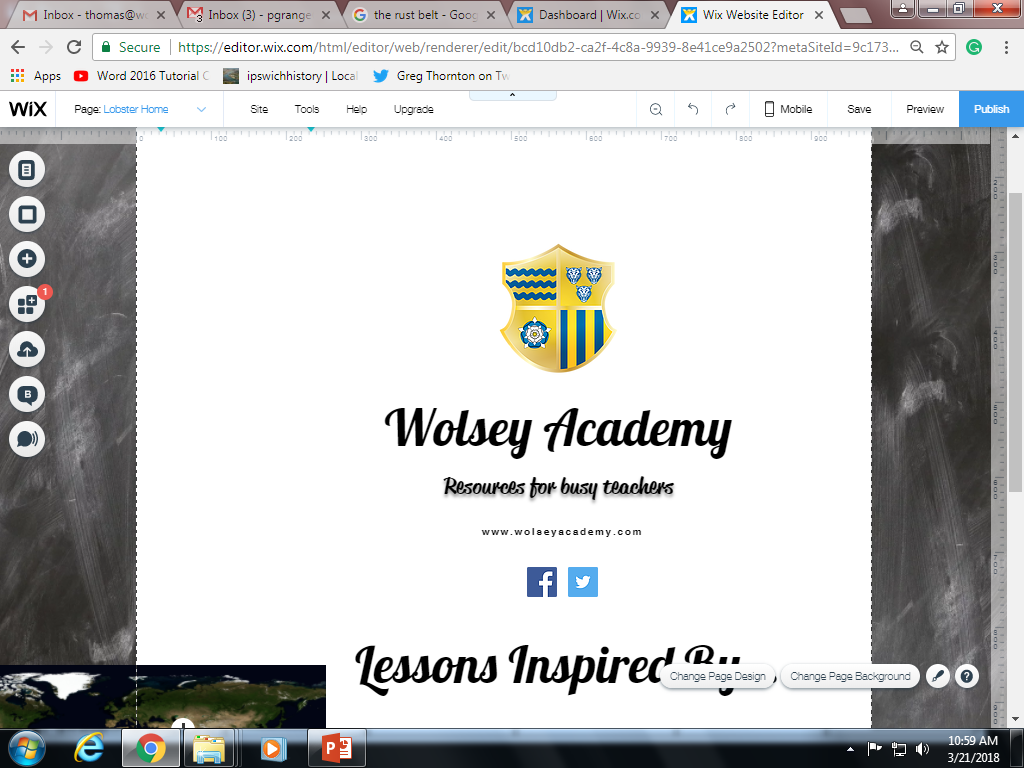 www.wolseyacademy.comQuiz 1: Russian RevolutionWhat is the Russian word for King or Emperor?KingSheikhShogunTsarNicholas II had traditional views on power and ruled Russia as a…AutocratDictatorPresidentPrime MinisterPeasants made up a large percentage of the Russian population in 1905 – how big a percentage?85%80%75%65%The Russian middle and professional classes looked to Europe with envy, they wanted to copy their system of…FascismCommunismCapitalismConstitutional GovernmentOther nationalities inside the Russian Empire were unhappy and wanted independence, which of these modern countries was NOT part of the Russia Empire in 1905?UkraineEstoniaGeorgiaAustriaThe 1905 Russo-Japanese war was embarrassing for the Tsar because it was the first time…Tanks had been used in battleA western nation had lost a war to an eastern nation.The Tsar led the army from the frontlineRussia had ever lost a war.A Russian battleship famously joined the protestors during the 1905 Revolution, what was it called?HMS GlowwormPotemkinVladimirKuznetsovDuring the 1905 Revolution a Soviet was created in Petrograd to represent the workers and control the city, what does the word Soviet mean?FraternityFamilyUnionCouncilThe Tsar promised to make reforms to Russia if the protests stopped, what were these reforms called?The Tsar’s PromiseThe October ManifestoThe Way ForwardBrexit BlueprintsPart of the Tsar’s reforms in 1905 saw the creation of the Russian Parliament/Congress. What was it called?The SenateThe ReichstagThe BundestagThe Dumas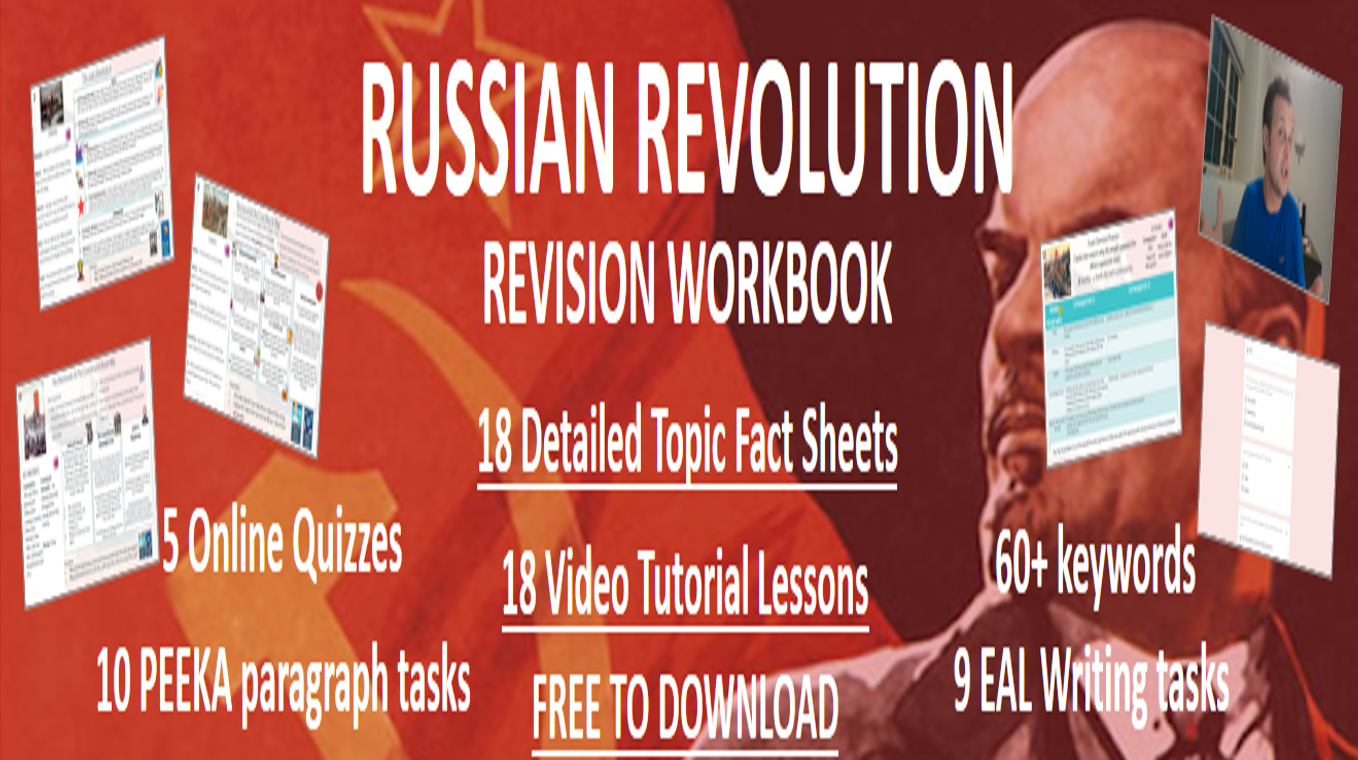 